ZION’S MESSENGERApril 2024 + Zion Lutheran Church + 269-367-4817President, Paul Meade, Emergency Phone: 616-340-7305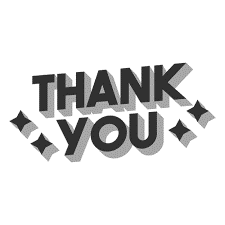 Thank you to all of you for the many cards, flowers and food items for my 100th birthday.  You made me feel blessed and helped make my birthday special. ~ Alice MorrowVBS: SAVE THE DATEJUNE 17-20We are excited to be working with Central Church in Lake Odessa to hold a joint vacation Bible school this year. It will be held at Central. We hope that all our Kids can participate. We will also need lots of volunteers! Watch for more information.TRUSTEE UPDATEThere is lots happening at Zion! If you’ve driven by the parsonage, you may have noticed the front steps and deck have been replaced.  A huge thank you to Tom and Jared Krikke and their partner for designing the new deck and doing all the work.  It looks wonderful.  Next week construction will start to replace the metal roof on the church that was damaged in the hailstorm. There will be a dumpster at the church and lots of activity. If you are at the church, please watch out for the activity and workers!   LAKEWOOD COMMUNITY WOMEN EVENETSPraise in the park is set for July 20 this year at the Lake Odessa Park. We have been invited to provide music again this year. If you are interested in participating, please let Martha know. All are welcome to attend this annual event. 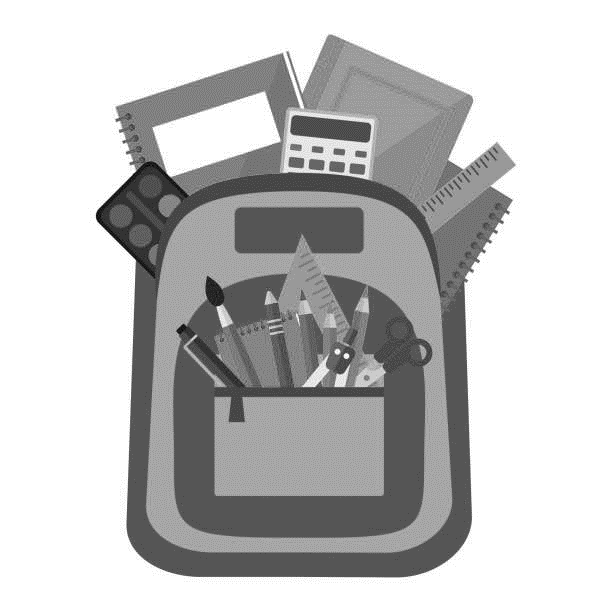 BACK-TO-SCHOOL BASHThe second annual back-to-school bash for school aged kids will be held on August 4th at the Lake Odessa fairgrounds.  School supplies will be provided to the kids.  There will be lots of games and food.  Zion has been asked to run the cow milking game again this year. If you are interested in helping with this, please let Martha know.SERVING COFFEE FELLOWSHIP Cindy & Dan UtterbackSUNDAYS IN APRILApril 7- In Sanctuary, Communion Pastor Jim MorganAcolyte: Lexie GriffinElder: Dan Utterback Trustee: Mike Johnson Offering Counters: Paul Meade& Mary MakleyApril 14-In Sanctuary, Communion Pastor Jim MorganAcolyte: Levi GriffinElder: Buffy Meyers Trustee: Martha YoderOffering Counters: Doug Mackenzie & Mike JohnsonApril 21- In Sanctuary, CommunionPastor Mike KemperAcolyte: Kole Hokanson Elder: Naomi Wilson Trustee: Tom KrikkeOffering Counters: Mary Makley & Martha YoderApril 28 In Sanctuary, Communion Pastor Jim MorganAcolyte: Lexie GriffinElder: Dan Utterback Trustee: Mike Johnson Offering Counters: Diane Griffin & Carlotta Willard